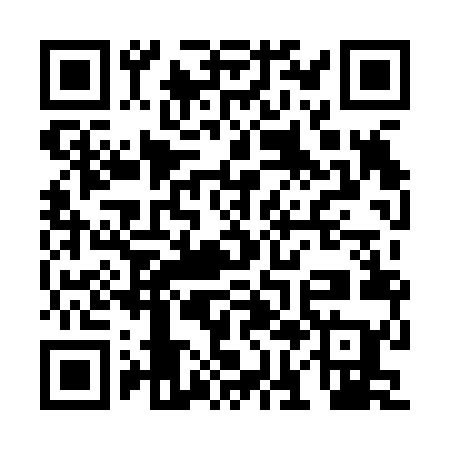 Prayer times for Kolonia Krasna Wies, PolandMon 1 Apr 2024 - Tue 30 Apr 2024High Latitude Method: Angle Based RulePrayer Calculation Method: Muslim World LeagueAsar Calculation Method: HanafiPrayer times provided by https://www.salahtimes.comDateDayFajrSunriseDhuhrAsrMaghribIsha1Mon3:586:0112:314:587:038:582Tue3:555:5812:314:597:049:003Wed3:525:5612:315:007:069:024Thu3:495:5412:305:027:089:055Fri3:465:5112:305:037:109:076Sat3:435:4912:305:047:119:097Sun3:405:4712:295:057:139:128Mon3:375:4412:295:077:159:149Tue3:345:4212:295:087:179:1710Wed3:315:4012:295:097:189:1911Thu3:275:3812:285:107:209:2212Fri3:245:3512:285:117:229:2513Sat3:215:3312:285:137:249:2714Sun3:185:3112:285:147:259:3015Mon3:145:2912:275:157:279:3316Tue3:115:2612:275:167:299:3517Wed3:085:2412:275:177:319:3818Thu3:045:2212:275:197:329:4119Fri3:015:2012:265:207:349:4420Sat2:575:1812:265:217:369:4721Sun2:545:1512:265:227:389:5022Mon2:505:1312:265:237:399:5323Tue2:475:1112:265:247:419:5624Wed2:435:0912:255:257:439:5925Thu2:395:0712:255:267:4510:0226Fri2:355:0512:255:287:4610:0527Sat2:325:0312:255:297:4810:0828Sun2:285:0112:255:307:5010:1229Mon2:244:5912:255:317:5210:1530Tue2:204:5712:255:327:5310:18